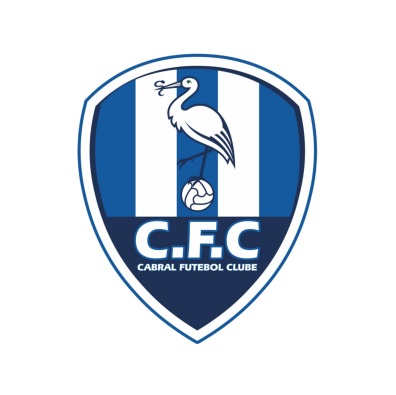 Cod:Idade:Nome do Atleta:Dat. Nasc:RG:Status:Cadastrado em:Cadastrado em:002225Micael Alves Gonçalo20/08/1996479***INSCRITOINSCRITO22/06/21002325Lucas de Assis Machado Ferreira 30/01/1997397***INSCRITOINSCRITO22/06/21004826Antonio Alves Batista 05/04/1995557***INSCRITOINSCRITO22/06/21015620Eduardo da Silva Ferreira30/10/2001467***INSCRITOINSCRITO22/06/21002420Thalisson Ferreira Marques 03/12/2001360***INSCRITOINSCRITO22/06/21003917Luan Farias de Souza 01/10/2004438***INSCRITOINSCRITO22/06/21004422Isasias Ambrozio Barbosa25/12/1999400***INSCRITOINSCRITO22/06/21004225Manoel Ferreira Guimãraes03/06/1996376***INSCRITOINSCRITO22/06/21004932Erinaldo Rodrigues Beserra Junior 10/10/1989319***INSCRITOINSCRITO22/06/21003728Francisco Lucena Alves17/02/1993362***INSCRITOINSCRITO22/06/21004024Matheus de Medeiros S. Marques 25/09/1997    396***INSCRITOINSCRITO22/06/21004536Francisco Xavier da Silva 09/08/1985311***INSCRITOINSCRITO22/06/21004736Dogisvan Araujo da Silva   25/07/1985299***INSCRITOINSCRITO22/06/21004333Francisco Alves Batista 19/12/1988507***INSCRITOINSCRITO22/06/21004124Rafael Mamede dos Santos 24/01/1997417***INSCRITOINSCRITO22/06/21004625Iago Araujo da Silva 25/01/1996439***INSCRITOINSCRITO22/06/21027121Jones Edward Felix Pereira 23/01/2000405***INSCRITOINSCRITO10/08/21Modalidade: FUEBOL AMADOR	Categoria: ADULTO	Naipe: MModalidade: FUEBOL AMADOR	Categoria: ADULTO	Naipe: MModalidade: FUEBOL AMADOR	Categoria: ADULTO	Naipe: MModalidade: FUEBOL AMADOR	Categoria: ADULTO	Naipe: MModalidade: FUEBOL AMADOR	Categoria: ADULTO	Naipe: MModalidade: FUEBOL AMADOR	Categoria: ADULTO	Naipe: MModalidade: FUEBOL AMADOR	Categoria: ADULTO	Naipe: MModalidade: FUEBOL AMADOR	Categoria: ADULTO	Naipe: MDirigente:Função:Dt. Nasc.:RG:Edição:Status:ANTONIO RIBAMAR GONÇALO PEREIRA AUXILAR TECNICO 06/10/1972171*** 2021 INSCRITOOdair José Sousa Almeida TÉCNICO